เอกสารการแข่งขันเรียนเชิญเข้าร่วมการแข่งขันเทควันโดรายการ Jampha Championship By Baile Taekwondo 2020วันอาทิตย์ ที่ 29 พฤศจิกายน 2563ณ ศูนย์การค้าแจ่มฟ้าช้อปปิ้งมอลล์ จังหวัดลำพูน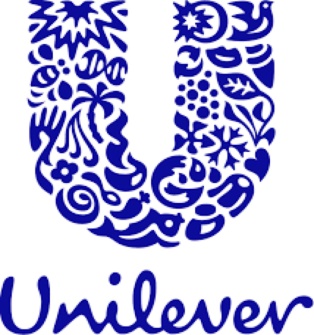 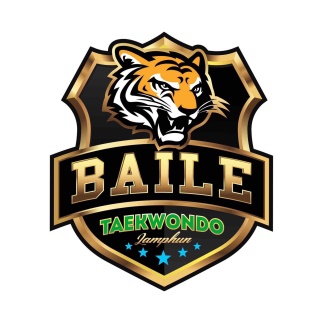 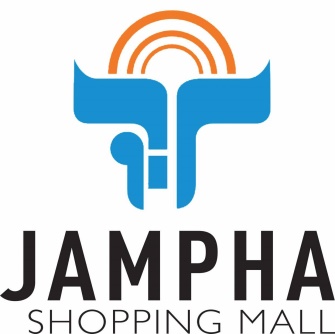 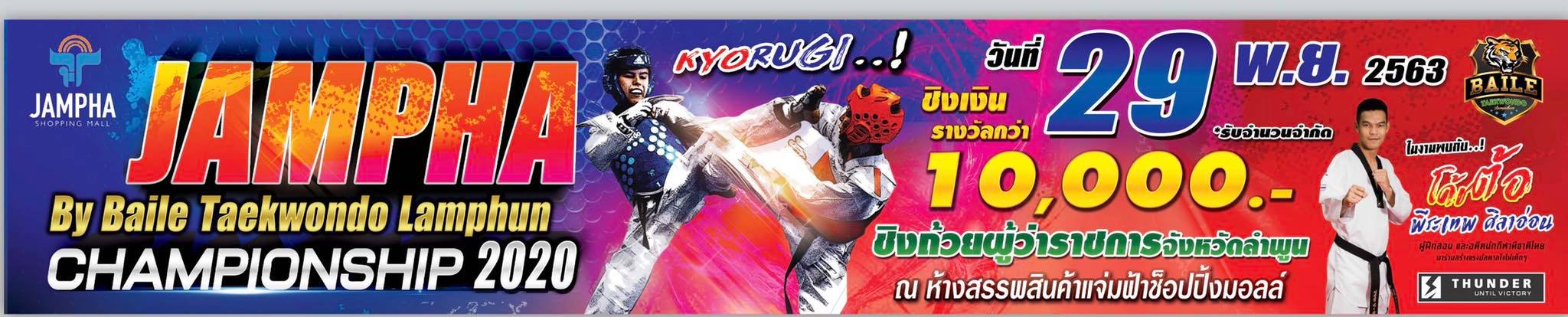 เรื่อง	ขอเรียนเชิญเข้าร่วมการแข่งขันเทควันโด เรียน 	สถาบัน / สโมสร / ชมรม / โรงเรียน ข้อ 1	ประเภทการแข่งขัน การแข่งขันนี้เรียกว่าการแข่งขันประเภทชนิดกีฬาเทควันโด ข้อ 2 	คณะกรรมการอำนวยการจัดการแข่งขัน แจ่มฟ้าช็อปปิ้งมอลล์ ร่วมกับ โรงเรียนเทควันโดไบเล่ลำพูน ข้อ 3 	ประเภทการแข่งขัน เคียวรูกิกำหนดให้มีการแข่งขันตามรุ่น( Class A , B , C) เคียวรูกิประเภทไม่จำกัดฝีมือ 	(Class A) สายเหลืองขึ้นไป เคียวรูกิประเภทมือใหม่ 		(Class B) ไม่เกินสายเขียว ( การทาคะแนนได้ทุกอย่าง ยกเว้น 5 คะแนน ) เคียวรูกิประเภทมือใหม่พิเศษ 	(Class C) สายขาว–สายเหลือง (ไม่มีเตะหัว ,ใช้เตะลำตัวได้ -ชกได้ เท่านั้น ) เคียวรูกิประเภทโรงเรียน 		(Class D) สายขาว–สายเหลือง (ไม่มีเตะหัว ,ใช้เตะลำตัวได้ -ชกได้ เท่านั้น ) (ผู้ฝึกสอนต้องแต่งกายให้เรียบร้อยและสุภาพเมื่อลงทำการโค้ชนักกีฬาไม่ใส่กางเกงขาสั้น และรองเท้าแตะ) หมายเหตุ: หากทางฝ่ายจัดการแข่งขันพิสูจน์ได้ว่านักกีฬาของท่านคนใด มีการทุจริต นักกีฬาท่านนั้นจะถูกตัดสิทธิ์จากการแข่งขันและรางวัลที่ได้จากการแข่งขันทันที รวมถึงทีมที่นักกีฬาท่านนั้นสังกัดอยู่จะถูกตัดสิทธิ์จากการพิจารณาถ้วยรางวัลทุกรางวัล ---------------------------------------------------------------------------------------------------------------------ผู้จัดการแข่งขัน : 0918516157 ,0856165195 (คุณไบเล่) สถานที่จัดการแข่งขัน :ณ ศูนย์การค้าแจ่มฟ้าช้อปปิ้งมอลล์ จังหวัดลำพูนจัดการแข่งขันวันที่ : วันที่ 29 พฤศจิกายน 2563 หมดเขตรับสมัครการแข่งขัน : 28 พฤศจิกายน 2563 เวลา : 12.00 น. ชิงเงินรางวัล : 10,000 บาท เกราะไฟฟ้า รุ่นอายุ 11-12,13-14,15-17.18 ปีขึ้นไประบบรับสมัครการแข่งขัน : www.thannam.net ( การสมัครผ่านระบบออนไลน์ถือว่าเป็นการยอมรับเงื่อนไขการแข่งขันนี้ ) *** ระบบจะไม่รับผิดชอบในการที่ผู้สมัครแข่งขัน สมัครผิด รุ่น อายุ เพศ ฯลฯ ทุกกรณี*** ประเภทของการแข่งขันแบ่งออกเป็นดังนี้ ประเภทต่อสู้( เคียวรูกิ) ประเภท ยุวชน ชาย และหญิง อายุ 3-4 ปี ClassC ,Dประเภท ยุวชน ชาย และหญิง อายุ ไม่เกิน 6 ปี Class A,B,C,Dประเภท ยุวชน ชาย และหญิง อายุ 7 – 8 ปี Class A,B,C,Dประเภท ยุวชน ชาย และหญิง อายุ 9 – 10 ปี Class A,B,Cประเภท ยุวชน ชาย และหญิง อายุ 11 – 12 ปี Class A,B,C (คลาส A เกราะไฟฟ้า)ประเภทยุวชน ชาย และหญิง อายุ 13 – 14 ปี Class A,B,C(คลาส A เกราะไฟฟ้า)ประเภทเยาวชน ชาย และหญิง อายุ 15 – 17 ปี Class A,B,C(คลาส A เกราะไฟฟ้า)ประเภทประชาชน ชายและหญิง อายุ 18 ปี ขึ้นไป Class A,B,C(คลาส A เกราะไฟฟ้า)Class A ( มือเก่า/open ) Class B ( มือใหม่ ) Class C ( มือใหม่พิเศษ ) Class D ( โรงเรียน )ประเภท ต่อสู้( เคียวรูกิ ) รุ่นน้ำหนัก ที่กำหนดให้มีการแข่งขัน ( นับอายุจาก พ.ศ.เกิด-ปัจจุบัน เท่านั้น ไม่นับเดือน ) ประเภท ยุวชน ชาย และหญิง อายุ 3-4 ปี Class C,D (พ.ศ. 2559-2560 ) รุ่น A น้ำหนัก ไม่เกิน 14 กก. รุ่น B น้ำหนัก 14 – 16 กก. รุ่น C น้ำหนัก 16 - 18 กก. รุ่น D น้ำหนัก 18 กก. ขึ้นไปประเภทยุวชนชาย – หญิง อายุไม่เกิน 5 -6 ปีชายและหญิง Class A,B,C,D (พ.ศ. 2557-2558) 1. รุ่น A น้ำหนัก ไม่เกิน 18 กก. 2. รุ่น B น้ำหนัก 18-20 กก. 3. รุ่น C น้ำหนัก 20-23 กก. 4. รุ่น D น้ำหนัก 23-26 กก. 5. รุ่น E น้ำหนัก 26 กก. ขึ้นไปประเภทยุวชน อายุ 7 -8 ปี ชายและหญิง Class A,B,C,D (พ.ศ. 2555-2556) 1.รุ่น A น้ำหนัก ไม่เกิน 20 กก. 2.รุ่น B น้ำหนัก 20-23 กก. 3.รุ่น C น้ำหนัก 23-26 กก. 4.รุ่น D น้ำหนัก 26-30 กก. 5.รุ่น E น้ำหนัก 30 กก. ขึ้นไป ประเภทยุวชน อายุ 9 -10 ปี ชายและหญิง Class A,B,C (พ.ศ. 2553-2554) 1.รุ่น A น้ำหนัก ไม่เกิน 23 กก. 2.รุ่น B น้ำหนัก 23-25 กก. 3.รุ่น C น้ำหนัก 25-28 กก. 4.รุ่น D น้ำหนัก 28-31 กก. 5.รุ่น E น้ำหนัก 31-35 กก. 6.รุ่น F น้ำหนัก 35 -39 กก. 7.รุ่น G น้ำหนัก 39 กก. ขึ้นไปประเภทยุวชน อายุ 11 -12 ปี ชายและหญิง Class A,B,C (คลาสAเกราะไฟฟ้า)(พ.ศ. 2551-2552) 1. รุ่น A น้ำหนัก ไม่เกิน 25 กก 2. รุ่น B น้ำหนัก 25-29 กก. 3. รุ่น C น้ำหนัก 29-32 กก. 4. รุ่น D น้ำหนัก 32-35 กก. 5. รุ่น E น้ำหนัก 35-38 กก. 6. รุ่น F น้ำหนัก 38-41 กก. 7. รุ่น G น้ำหนัก 41-43 กก. 8. รุ่น H น้ำหนัก 43-45 กก. 9. รุ่น I น้ำหนัก 45 กก.ขึ้นไป ประเภทยุวชน อายุ 13-14 ปี ชาย Class A,B,C(คลาสAเกราะไฟฟ้า) (พ.ศ. 2549-2550) 1. รุ่น A น้ำหนัก ไม่เกิน 35 กก. 2. รุ่น B น้ำหนัก 35-38 กก. 3. รุ่น C น้ำหนัก 38-41 กก. 4. รุ่น D น้ำหนัก 41-44 กก. 5. รุ่น E น้ำหนัก 44-47 กก. 6. รุ่น F น้ำหนัก 47-50 กก. 7. รุ่น G น้ำหนัก 50-54 กก. 8. รุ่น H น้ำหนัก 54 กก.-ขึ้นไปประเภทยุวชน อายุ 13 -14 ปี หญิง Class A,B,C(คลาสAเกราะไฟฟ้า) (พ.ศ. 2549-2550) 1. รุ่น A น้ำหนัก ไม่เกิน 32 กก. 2. รุ่น B น้ำหนัก 32-35 กก. 3. รุ่น C น้ำหนัก 35-38 กก. 4. รุ่น D น้ำหนัก 38-41 กก. 5. รุ่น E น้ำหนัก 41-45 กก. 6. รุ่น F น้ำหนัก 45-49 กก. 7. รุ่น G น้ำหนัก 49-53 กก. 8. รุ่น H น้ำหนัก 53 กก.ขึ้นไปประเภทเยาวชน อายุ 15 – 17 ปี ชาย Class A,B,C(คลาสAเกราะไฟฟ้า) (พ.ศ. 2546-2548) 1. รุ่น A น้ำหนักไม่เกิน 45 กก. 2. รุ่น B น้ำหนักเกิน 45-48 กก. 3. รุ่น C น้ำหนักเกิน 48-51 กก. 4. รุ่น D น้ำหนักเกิน 51-55 กก. 5. รุ่น E น้ำหนักเกิน 55-59 กก. 6. รุ่น F น้ำหนักเกิน 59-63 กก. 7. รุ่น G น้ำหนักเกิน 63-68 กก. 8. รุ่น Hน้ำหนักเกิน 68-73 กก. 9.รุ่นIน้ำหนักเกิน73 กก.ขึ้นไปประเภทเยาวชน อายุ 15 – 17 ปี หญิง Class A,B,C(คลาสAเกราะไฟฟ้า) (พ.ศ. 2546-2548) 1. รุ่น A น้ำหนักไม่เกิน 42 กก. 2. รุ่น B น้ำหนักเกิน 42-44 กก. 3. รุ่น C น้ำหนักเกิน 44-46 กก. 4. รุ่น D น้ำหนักเกิน 46-49 กก. 5. รุ่น E น้ำหนักเกิน 49-52 กก. 6. รุ่น F น้ำหนักเกิน 52-55 กก. 7. รุ่น G น้ำหนักเกิน 55-59 กก. 8. รุ่น H น้ำหนักเกิน 59-63 กก. 9. รุ่นIน้ำหนักเกิน63กก.ขึ้นไปประเภทประชาชนอายุ 18 ปีขึ้นไป ชาย A,B,C(คลาสAเกราะไฟฟ้า)  (พ.ศ. 2545 เป็นต้นไป)                              1. รุ่น A น้ำหนักไม่เกิน 45 กก. 2. รุ่น B น้ำหนักเกิน 45-48 กก. 3. รุ่น C น้ำหนักเกิน 48-51 กก. 4. รุ่น D น้ำหนักเกิน 51-55 กก. 5. รุ่น E น้ำหนักเกิน 55-59 กก. 6. รุ่น F น้ำหนักเกิน 59-63 กก. 7. รุ่น G น้ำหนักเกิน 63-68 กก. 8. รุ่น Hน้ำหนักเกิน 68-73 กก. 9.รุ่นIน้ำหนักเกิน73 กก.ขึ้นไปประเภทประชาชนอายุ 18 ปีขึ้นไป หญิง A,B,C  (คลาสAเกราะไฟฟ้า) (พ.ศ. 2545 เป็นต้นไป)  1. รุ่น A น้ำหนักไม่เกิน 42 กก. 2. รุ่น B น้ำหนักเกิน 42-44 กก. 3. รุ่น C น้ำหนักเกิน 44-46 กก. 4. รุ่น D น้ำหนักเกิน 46-49 กก. 5. รุ่น E น้ำหนักเกิน 49-52 กก. 6. รุ่น F น้ำหนักเกิน 52-55 กก. 7. รุ่น G น้ำหนักเกิน 55-59 กก. 8. รุ่น H น้ำหนักเกิน 59-63 กก. 9. รุ่นIน้ำหนักเกิน63กก.ขึ้นไป***ระบบจะทำการย้ายรุ่นเฉพาะรุ่นที่มีผู้เข้าแข่งขันเพียงคนเดียว ไปยังรุ่นใกล้เคียง ตามความสมควร*** -เพื่อหลีกเลี่ยงปัญหาในรุ่นที่มีผู้เข้าแข่งขันคนเดียว กรุณาย้ายรุ่นก่อนปิดระบบแข่งขัน เพื่อหลีกเลี่ยงปัญหาคู่พิเศษ -หากทีมใดไม่ย้ายรุ่นก่อนปิดระบบ ให้ถือว่ายอมรับผลในการที่ระบบทำการเปลี่ยนรุ่นที่ทำการแข่งขัน ***เกราะไฟฟ้า ใช้ในรุ่นอายุ 11-12ปี, อายุ 13-14ปี อายุ 15-17ปี อายุ 18ปีขึ้นไป (เฉพาะคสาส A)หลักฐานและการสมัครเข้าแข่งขัน ค่าสนับสนุนการแข่งขันประเภทต่อสู้ (เคียวรูกิ) ทุกรายการ 600 บาทค่าสนับสนุนการแข่งขันประเภทต่อสู้ (เคียวรูกิ) ทีมละ 1,000 บาทกติกาการแข่งขัน เคียวรูกิ ใช้กติกาสากลของสหพันธ์เทควันโดโลก W.T.F. (ปรับเปลี่ยนตามความเหมาะสม) ชุดการแข่งขันให้ใช้ตามกติกาการแข่งขันเทควันโดสากล สนามแข่งขัน ขนาด 8 * 8 เมตร 4 สนาม (อาจมีการปรับเปลี่ยนตามความเหมาะสมของสถานที่และจำนวนผู้เข้าแข่งขัน) การแข่งขันใช้อุปกรณ์ตัดสิน จับฉลากแบ่งสาย (ทำโดยการสุ่มด้วยระบบคอมพิวเตอร์) ใช้วิธีการแข่งขันแบบแพ้คัดออก กำหนดเวลาการแข่งขัน ( 3 ยก ๆ ละ 1 นาทีพัก 20 วินาที ) *** หมายเหตุ: เวลาอาจมีการเปลี่ยนแปลงตามความเหมาะของเวลา*** ไม่มีการชิงตาแหน่งที่ 3 โดยให้มีตำแหน่งที่ 3 ร่วมกัน 2 คน ให้นักกีฬารายงานตัว ก่อนการแข่งขัน 15 นาที หากผู้เข้าแข่งขัน ไม่มาปรากฏตัวในบริเวณสนาม แข่งขัน หลังจากเลยกำหนดการแข่งขันไปแล้ว 1 นาที ถือว่าผู้นั้นถูกตัดสิทธิ์ออกจากการแข่งขัน อุปกรณ์การแข่งขัน ( ใช้อุปกรณ์เฉพาะที่ใช้ในการแข่งขันชนิดกีฬาเทควันโดเท่านั้น ) -นักกีฬา ต้องใส่ สนับแขน ซ้าย-ขวา -นักกีฬา ต้องใส่ สนับขา ซ้าย-ขวา -นักกีฬา ต้องใส่ เกาะ แดง หรือ น้าเงิน ตามสายแข่งขัน -นักกีฬา ต้องใส่ เฮดการ์ด -นักกีฬา ชาย ต้องใส่ กระจับ -ห้ามนักกีฬาใส่เครื่องประดับทุกชนิดลงทาการแข่งขัน -นักกีฬา ต้องใส่ ฟันยาง สำหรับรุ่นอายุ 11-12 ปี อายุ 13-14 ปี อายุ 15-17 ปี และ อายุ 18 ปีขึ้นไป **** อาจมีการอนุโลมได้ตามสมควร**** หมายเหตุ - ทางคณะกรรมการจัดการดำเนินงานจะไม่สำรองอุปกรณ์แข่งขันไว้ให้ - อุปกรณ์เพิ่มเติมที่สามารถใส่ในการแข่งขันได้ ***ทางฝ่ายจัดจะไม่รับผิดชอบในอุบัติเหตุที่เกิดจากการแข่งขันทุกกรณี*** เนื่องจากเป็นกีฬาประเภทต่อสู้ ผู้สมัครแข่งขันควรจะพิจารณาก่อนสมัครแข่งขัน การประท้วง ให้อำนาจคณะกรรมการเป็นผู้ชี้ขาดการประท้วงในแต่ละสนาม ( ทุกกรณี ) คณะกรรมการพิจารณาการประท้วงทางคุณสมบัตินักกีฬา ให้ประท้วงก่อนการแข่งขัน คณะกรรมการพิจารณาการประท้วงทางเทคนิคการแข่งขัน การประท้วงให้เป็นไปตามเงื่อนไข ดังต่อไปนี้ 1. การยื่นประท้วงให้เป็นไปตามกติกาเทควันโดสากล โดยให้ผู้ควบคุมทีมของนักกีฬาที่เสียผลประโยชน์เป็นผู้ยื่นประท้วง หลังจบการแข่งขันทันที ก่อนที่คู่ถัดไปจะเริ่มการแข่งขัน 2. การประท้วงเกี่ยวกับเทคนิคการแข่งขัน ให้ยื่นต่อประธานคณะกรรมการพิจารณาการประท้วงทางเทคนิค ภายใต้เงื่อนไขและเวลาที่กำหนดไว้ 3. การประท้วงทางคุณสมบัติของนักกีฬา ให้ยื่นต่อประธานคณะกรรมการพิจารณาการประท้วงทางคุณสมบัติของนักกีฬา ภายใต้เงื่อนไขและเวลาที่กำหนดไว้ 4. การยื่นประท้วงทุกครั้ง ต้องจ่ายเงินประกันการประท้วง 3,000 บาท หลังจบการแข่งขันทันที หลังการแข่งขันคู่ที่การประท้วงสิ้นสุด ( ไม่คืนเงินประท้วงทุกกรณี ) ไม่ว่าผลจะออกมาเป็นอย่างไร ( ผู้ฝึกสอนประท้วงได้เท่านั้น ) 5. คำตัดสินของคณะกรรมการดังกล่าวให้ถือเป็นที่สิ้นสุด หากคู่กรณี ฝ่าฝืนไม่ปฏิบัติตามคาตัดสินนั้นให้ถือว่าปฏิบัติชอบด้วยเจตนารมณ์ของการส่งเสริมกีฬา ให้ประธานคณะกรรมการจัดการแข่งขันพิจารณาลงโทษตามความเหมาะสม -การลงโทษ -ในกรณีที่คณะกรรมการตัดสินให้คู่กรณีทาการแข่งขันต่อไป หากแต่ผู้ใดไม่ยอมทำการแข่งขันให้ คณะกรรมการตัดสิทธิ์ในการแข่งขันผู้นั้นออก -นักกีฬาผู้ใดไม่ลงแข่งขันตามเวลาที่กำหนด โดยไม่มีเหตุผลอันสมควร จะถูกลงโทษตัดสิทธิ์จากการแข่งขัน -ผลการแข่งขันที่เป็นอย่างไรมาก่อนให้คงไปตามเดิม หากการแข่งขันพบว่ามีการละเมิดระเบียบข้อบังคับให้ถือว่าฝ่ายคู่แข่งขันเป็นผู้ชนะ หากได้รับรางวัลหรือตำแหน่งในการแข่งขันให้ถือว่า โมฆะ -หากนักกีฬาหรือผู้ฝึกสอนทีมใด กระทำตนไม่เหมาะสมกับระเบียบปฏิบัติอันดีของการแข่งขันกีฬาเทควันโด และได้มีการตักเตือนแล้ว ทางฝ่ายจัดการแข่งขันจะเชิญออกจากสนามแข่งขัน คณะกรรมการจะตัดสิทธิ์ไม่ให้เข้าร่วมการแข่งขัน ***ทีมใดให้ข้อมูลอันเป็นเท็จในด้าน คุณสมบัตินักกีฬา ให้ถือว่ามีเจตนาทุจริต*** รางวัลการแข่งขันนักกีฬา ประเภท เคียวรูกิ ชนะเลิศ เหรียญชุบทอง พร้อมเกียรติบัตร รองชนะเลิศ อันดับ 1 เหรียญชุบเงิน พร้อมเกียรติบัตร รองชนะเลิศ อันดับ 2 (ร่วมกัน 2 คน) เหรียญชุบทองแดง พร้อมเกียรติบัตร รางวัลนักกีฬายอดเยี่ยม ให้พิจารณาจากนักกีฬาประเภท Class A และ B เป็นหลัก - ถ้วยรางวัลนักกีฬายอดเยี่ยมอายุ 5-6 ปี ชาย 1 ใบ หญิง 1 ใบ พร้อมชุดเทควันโดนาโน - ถ้วยรางวัลนักกีฬายอดเยี่ยมอายุ 7-8 ปี ชาย 1 ใบ หญิง 1 ใบ พร้อมชุดเทควันโดนาโน- ถ้วยรางวัลนักกีฬายอดเยี่ยมอายุ 9-10 ปี ชาย 1 ใบ หญิง 1 ใบ พร้อมชุดเทควันโดนาโน- ถ้วยรางวัลนักกีฬายอดเยี่ยมอายุ 11-12 ปี ชาย 1 ใบ หญิง 1 ใบ พร้อมชุดเทควันโดนาโน - ถ้วยรางวัลนักกีฬายอดเยี่ยมอายุ 13-14 ปี ชาย 1 ใบ หญิง 1 ใบ พร้อมชุดเทควันโดนาโน-ถ้วยรางวัลนักกีฬายอดเยี่ยมอายุ 15-17 ปี ชาย 1 ใบ หญิง 1 ใบ พร้อมชุดเทควันโดนาโน-ถ้วยรางวัลนักกีฬายอดเยี่ยมอายุ 18 ปีขึ้นไป ชาย 1 ใบ หญิง 1 ใบ พร้อมชุดเทควันโดนาโน***หากมีการเปลี่ยนแปลงเกี่ยวกับรางวัล จะแจ้งให้ทราบในวันแข่งขัน เกณฑ์การพิจารณาถ้วยรางวัล เคียวรูกิประเภทคลาส A นับเฉพาะคลาส A,B นับคะแนนเหรียญทองเป็นหลัก รองลงมาเหรียญเงิน และทองแดง ตามลำดับ ถ้วยรางวัลคะแนนรวมสูงสุดลาดับที่ 1 เงินรางวัล 5,000 บาท ถ้วยรางวัลคะแนนรวมสูงสุดลาดับที่ 2 เงินรางวัล 3,000 บาท ถ้วยรางวัลคะแนนรวมสูงสุดลาดับที่ 3 เงินรางวัล 2,000 บาท สรุปการจัดการแข่งขันและวิธีจัดการแข่งขัน 1.ใช้การแข่งขันแบบแพ้คัดออก 2.ไม่มีการชิงตำแหน่งที่ 3 โดยครองตำแหน่งที่ 3 ร่วมกัน 2 คน 3.การชั่งน้าหนัก -เตรียมหลักฐานซึ่งแสดงถึงอายุมาในวันชั่งน้าหนัก หรือ วันแข่งขัน เพื่อแสดงต่อเจ้าหน้าที่ -ชั่งนาหนัก วันที่ 28 กันยายน 2563 เวลา 16.00 น. ถึงเวลา 20.00 น. และ เช้าในวันแข่งขัน เวลา 07.00 – 07.30 น. ณ สนามแข่งขัน * นักกีฬาชาย /หญิง น้ำหนักตามระเบียบการ ไม่สามารถเกินกำหนด ที่สมัครแข่งขัน (นักกีฬาสามารถชั่งได้ 2 ครั้งเท่านั้น ชั่งครั้งที่ 2 น้ำหนักเกินพิกัด นักกีฬาต้องสละสิทธิ์ในการแข่งขัน) นักกีฬาต้องนำไอดีการ์ดบัตรประจำตัวนักกีฬาที่จะได้รับหลังจากการชำระค่าสมัครเรียบร้อยแล้วมาเพื่อเป็นหลักฐานชั่งน้าหนัก -เริ่มแข่งขัน เวลา 09.00 น. -พักสนาม เวลา 12.00 น. -เริ่มแข่งขันภาคบ่าย เวลา 13.00 น. ( กรุณาอ่านซ้าอย่างระเอียดอีกครั้ง) ********************หมายเหตุ***************** **จัดการแข่งขันในรูปแบบ New Normal ผู้ปกครองและนักกีฬาสวมใส่ mask หรือ face-shield ** ลงทะเบียนเข้าการแข่งขันมีการตรวจวัดอุณหภูมิก่อนเข้าทำการแข่งขัน_ ** หลังจับฉลากแบ่งสายแล้วทางฝ่ายจัดการแข่งขันจะไม่มีการแก้คู่สายการแข่งขันการแข่งขัน ** ก่อนปิดระบบรับสมัครแข่งขันให้ผู้จัดการทีมหรือผู้ฝึกสอนตรวจ รายชื่อนักกีฬา รุ่น อายุ รุ่นน้ำหนัก แก้ไข เปลี่ยนแปลง ที่ผิดพลาด ให้เรียบร้อย ** การเปลี่ยนแปลงแก้ไขรุ่นอายุ รุ่นน้ำหนัก ต้องกระทำก่อน วันปิดระบบรับสมัคร หมายเหตุ 1. หากปิดระบบรับสมัครแล้ว จะไม่รับการถอนชื่อหรือถอนทีมนักกีฬาทุกกรณี หากมีการถอนตัวนักกีฬาของทีม ทีมที่ถอนนักกีฬาจะต้องรับผิดชอบค่าใช่จ่ายของนักกีฬาที่ถอนชื่อ แม้ว่านักกีฬาจะไม่มาทำการแข่งขัน 2.ทางเว็ปจะไม่รับผิดชอบ เช่น สมัครผิดรุ่นอายุ ผิดเพศ หรือ อื่นๆ อันเกิดจากความผิดพลาดของทีมที่สมัคร ทุกกรณี ดังนั้นทีมที่สมัคร ควรตรวจสอบความถูกต้องก่อนปิดระบบรับสมัคร 3.ทีมที่มีชื่อทีมและชื่อนักกีฬาบนเว็ปไซด์ที่สมัครแข่งขันให้ถือว่ายืนยันการแข่งขัน เว้นแต่จะถอนชื่อหรือถอนทีมก่อนปิดระบบรับสมัครการแข่งขัน ( หรือมีเหตุสุดวิสัยร้ายแรง จะยกเว้นเป็นกรณีพิเศษ ) 4.ทีมใด หรือ บุคคลใด ที่มีพฤติกรรม ที่ทาให้การแข่งขันเกิดความเสียหาย ( ฝ่ายจัดจะเรียกค่าเสียหายเบื้องต้น 500,000 บาท ) และจะดำเนินคดีให้ถึงที่สุด ทางผู้จัด และ Organizer จะมีบทลงโทษ ต่อทีมที่กระทำผิด ในหมายเหตุนี้ ( ให้ถือว่ารับทราบโดยทั่วกัน )